NEW EVENT…..NEW VENUE!Beverley and Holderness Conservatives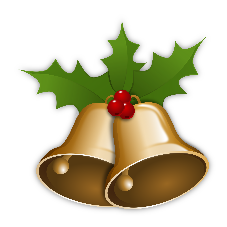 Association Christmas LunchJoin us for a fabulous, festive 2 course lunch at The Beverley Barn!Saturday 16th December 2023 at 12.30 for 1pm Beverley Barn, Long Lane, Beverley, HU17 0RN  £35.50 per person to include a glass of wine on arrival, a 2-course lunch and coffee/teaFantastic festive menu – see booking form below!LATEST BOOKING DATE - Thursday 30th November………………………………………………………………Please book ……..  place/s for the Christmas Lunch at £35.50 each. Please list any guests on the back of this form I am unable to attend but enclose a donation/made a donation by BACSPlease indicate number/s and choice/ choices for main course:Roast Turkey Ballantine with apricot and cranberry stuffing wrapped in bacon, duck fat roast potatoes, pigs in blankets, honey glazed carrots and parsnips, sprouts, all finished with a turkey jusHoney Roast Gammon, Yorkshire pudding, sausage meat stuffing, duck fat roast potatoes, honey glazed carrots and parsnips, finished with a redcurrant jus Mushroom and Butternut squash wellington on a bed of mixed greens, butternut squash puree and dauphinoise potatoPuddings:White chocolate and raspberry Panna cotta with shortbread biscuit and berry compoteChristmas pudding with brandy sauce and clementine compote       Please inform us of any special dietary requirements: I enclose a cheque for £………made payable to “B.H.C.A.”I confirm that I have paid £…….. by BACS. Please use your last name followed by “CL” as the referenceSort Code:  56- 00- 06          Account Number: 13301853Name                                                          AddressTelephonePlease return as soon as possible …. by Thursday 30th November at the very latest.to:Beverley and Holderness Conservatives, 9 Cross Street, Beverley, HU17 9AX